Cameron Park Community Services District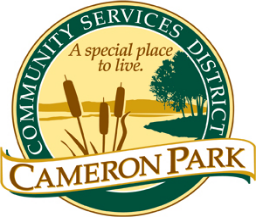 2502 Country Club DriveCameron Park, CA 95682	Covenants, Conditions & Restrictions (CC&R) Committee Monday, August 1st, 20225:30 p.m.Cameron Park Community Center – Social Room2502 Country Club DriveCameron Park, CA 95682(Teleconference/Electronic Meeting Protocols are attached)Conformed AgendaMembers: Chair, Kelly Kantola (KK) V. Chair, Director Ellie Wooten (EW) Candace Hill-Calvert (CHC), Tim Israel (TI), Director Eric Aiston (EA), Alternate: Sid BazettStaff:  General Manager André Pichly, CC&R Compliance Officer Jim MogCALL TO ORDER	 - 5:34 PMROLL CALL – KK/TI/EA -Alt MS Present – CHC/EW AbsentPublic testimony will be received on each agenda item as it is called. Principal party on each side of an issue is allocated 10 minutes to speak, individual comments are limited to 3 minutes except with the consent of the Committee; individuals shall be allowed to speak on an item only once. Members of the audience are asked to volunteer their name before addressing the Committee.  The Committee reserves the right to waive said rules by a majority vote.APPROVAL OF AGENDA – Approved 4-0APPROVAL OF CONFORMED AGENDA – Approved 4-0a. Conformed Agenda – CC&R Meeting – July 11, 2022OPEN FORUM Members of the public may speak on any item not on the agenda that falls within the responsibilities of the Committee.DEPARTMENT MATTERSMonthly Staff ReportOpen Violations, CC&R Violation Manager Case Detail Report (written report)Total Cases Open = 37Initial Notices – 5Referred to Legal – 1Pre-Legal Notices – 1 Final Notices – 5Referred to Outside Agency - 3Courtesy Notices – 12Prior Month’s Cleared Cases – 3Prior Month’s New Cases - 2Architectural Review Projects – Period – July 2022Projects Reviewed – 11Approved – 11       Summary of ARC Projects:Roofs – 4Solar – 1Tree Removals – 0Fences – 0New Home Const. – 1ADU/JADU – 1Swimming Pool – 0Exterior House Paint – 1Landscape – 0Deck – 0Exterior Renovation – 1Siding Replacement – 1Detached Garage - 13. Review and Provide DecisionPre-Legal request for:3380 El Dorado Royal Dr. – Cameron Park N. #1 – Improperly Stored Commercial Vehicle (Attachment 3a.) – Pre-legal approved with 10 day request.4. Staff Updates Neighborhood Campaign Update (oral, J. Mog)Cameron Park N. Unit 7 – CC&Rs Campaign letters sent5. Items for Future CC&R Committee Agendas – Discuss &asses automated communications with    online submittals.6. Items to take to the Board of DirectorsMATTERS TO AND FROM COMMITTEE MEMBERS & STAFFADJOURNMENT – 6:19 PM